כלליסיוע לרכישת ציוד ראשוני למגורים פרטניים בקהילה נועד לסייע למשתקם בקידום שיקומו בקהילה. הזכאות לסיוע תלויה באישור ועדת סל שיקום או ועדת מעקב וכחלק מתוכנית שיקום פרטנית.  מטרהקביעת נוהל למימוש הזכאות  לסיוע כספי לרכישת ציוד ראשוני למגורים פרטניים בקהילה.	אחריותהאחריות הכוללת ליישום נוהל זה חלה על ממונה שיקום ארצי בשירותי בריאות                הנפש משרד הבריאות, או מי שהוסמך על-ידיו.   האחריות לביצוע נוהל זה חלה על ספק השירות בהתאם לרשום בפרק השיטה.  האחריות לביצוע נוהל זה חלה על ועדת סל שיקום.אזכוריםחוק שיקום נכי נפש בקהילה התש"ס - 2000. הגדרותאחראי או ממונה - ממונה שיקום ארצי בשירותי בריאות הנפש במשרד הבריאות, או מי שהוסמך על ידו לעניין נוהל זה. רכז סל שיקום מחוזי/אזורי – יו"ר ועדת סל שיקום לפי חוק שיקום נכי נפש בקהילה התש"ס 2000 (להלן: "חוק השיקום")  ואחראי על שירותי שיקום בלשכת הפסיכיאטר המחוזי.ועדת סל שיקום – ועדה אזורית לקביעת זכאות לשיקום ותכניות שיקום פרטניות לזכאים לפי חוק השיקום ולביצוע מעקבים תקופתיים אחר תוכניות אלה.ספק השירות –גורם המפעיל שירותי סל שיקום בקהילה ואשר באמצעותו יכול משתקם לממש זכותו לקבלת סיוע לרכישת ציוד ראשוני למגורים פרטניים בקהילה משתקם -  בגיר (מעל גיל 18) נכה נפש אשר ועדת סל שיקום קבעה זכאותו לתוכנית שיקום.תכנית שיקום -  תכנית שיקום אישית אשר אושרה על ידי ועדת סל שיקום.  חלות ממונה שיקום ארצי, או מי שהוסמך על ידו.השיטהכללי כל בקשה לסיוע לרכישת ציוד ראשוני למגורים פרטניים בקהילה תוגש ותדון בוועדות סל שיקום האזוריות. החלטת הועדה המקבלת בקשה שכזו, תישלח לביצוע במחלקת התשלומים במטה אגף בריאות הנפש, משרד הבריאות, ירושלים.  ספק השירות הוא האחראי למימוש ההחלטה. מחלקת התשלומים באגף בריאות הנפש אחראית על ביצוע התשלומים לספק.למי מיועד הסיועהסיוע מיועד למשתקמים, המתגוררים במגורים פרטניים או אמורים לעבור למגורים פרטניים, המקבלים שירות שיקומי באחד או יותר משירותי השיקום בקהילה בתחום הדיור, התעסוקה, ההשכלה, החברה והפנאי ואשר חסרים להם משאבים כספיים לרכישת ציוד ראשוני למגורים שחסר.באלו מקרים יש זכאות לסיועהזכאות לסיוע הינה במקרים בהם המשתקם זכאי לסל שיקום ע"פ חוק שיקום נכי נפש בקהילה (2000) מלבד במקרים בהם ספק השירות מספק את הציוד הראשוני למגורים , או כאשר סיוע לרכישת ציוד ניתן כבר במלואו במהלך חמש שנים האחרונות.מהות הסיועסיוע כספי בגובה של עד 3,500 ₪ לרכישת ציוד ראשוני למגורים פרטניים בקהילה  מתוך פריטי הציוד  המפורטים בנספח לנוהל זה כאשר הציוד יהיה רכושו האישי של המשתקם. המחיר של הפריט המבוקש יהיה  בהתאם להצעת המחיר שתוגש על ידי הפונה ובלבד שהסכום המבוקש הכולל אינו עולה על הסך של 3,500 ₪ .הסיוע יינתן לפונה לכל היותר אחת ל-5 שניםהפריט שניתן לבקש הינו בהתאם לצורכי המשתקם ושיקול הדעת של ועדת סל שיקום. בבקשה לוועדת סל   השיקום יש לנמק את הבקשה לסיוע בטופס הפניה.אופן הפנייההפנייה תהיה לוועדת סל שיקום מחוזית באמצעות טופס פניה.בוועדת סל שיקום ידונו בבקשה המפורטת בהתאם לתכנית השיקום. נהלי עבודה של הגופים השותפיםהגשת בקשה ודיון בוועדת סל שיקום. תתבצע בקשה על ידי הגורם המטפל במשתקם והאחראי למימוש תכנית השיקום של  המשתקם. על הגורם המפנה לפרט תכנית שיקום מובנית על גבי טופס הפניה המראה קשר ישיר בין הסיוע הכספי המבוקש לבין תכנית השיקום הכוללת של הפונה. יש לצרף:  טופס הפנייה, הצעת מחיר של הפריט המבוקש וכתב התחייבות כמפורט להלן.ספק השירות יחתום ויצרף לבקשה  כתב התחייבות ובו הוא  מתחייב להעביר למחלקת תשלומים אגף בריאות הנפש  תוך 30 יום ממועד קבלת התשלום ממשרד הבריאות, דיווח על ביצוע וקבלות מקור ע"ש המשתקם.בקשה לסיוע תדון בוועדת סל שיקום. הוועדה תאשר/לא תאשר בהתאם לשיקול דעתה המקצועית ותנמק בכתב  החלטתה. הועדה לא תדון בבקשה ללא כל הטפסים הנדרשים (טופס הפנייה + הצעת מחיר + כתב התחייבות).החלטת הועדה, אישור או דחייה תירשם, בטופס החלטת ועדה ותכלול  נימוקים. המזכירה תשלח בדואר אישור/החלטת הועדה אל הגורם המפנה ואל המשתקם.המזכירה /תשלח למחלקת תשלומים אגף בריאות הנפש בדואר: טופס פנייה, הצעת המחיר וכתב    ההתחייבות. כתובת מחלקת תשלומים: מחלקת תשלומים, אגף בריאות הנפש, משרד הבריאות, רח' ירמיהו 39 ירושלים.מימוש הזכאות לסיוע לרכישת ציוד ראשוני למגורים  פרטניים בקהילה- נוהל לארגונים המספקים שירותי    טיפול ושיקום בתחום בריאות הנפש. על הגורם המפנה, האחראי על יישום ההחלטה, לעקוב אחר הגעת  התשלום  ממשרד  הבריאות, להעבירו לידי המשתקם וכן לוודא שנעשה בו שימוש בהתאם להחלטת הועדה. ברורים מול המשרד יעשו אך ורק על ידי הגורם המפנה.על ספק השירות להעביר את קבלות המקור ע"ש המשתקם, המעידות על שימוש בכסף  שניתן בהתאם לתשלום שהועבר ע"י משרד הבריאות. את הקבלות יש לשלוח למחלקת התשלומים, אגף בריאות הנפש, משרד הבריאות רחוב ירמיהו 39 ירושלים. גורם שלא ישלח את הקבלות כאמור, יופנה לבירור במחלקת התשלומים במשרד הבריאות. גם על המשתקם חלה אחריות מלאה לוודא שהקבלה נשלחה למשרד הבריאות. במידה שלא יישלחו הקבלות, לא יוכל המשתקם לפנות בעתיד בבקשה נוספת לקבלת סיוע נוסף לצורך רכישת ציוד למגורים. במידה שההוצאה הייתה פחותה מהסכום שהועבר, יש לצרף לקבלת המקור החזר בסך ההפרש באמצעות המחאה של ספק השירות לפקודת משרד הבריאות.במקרים בהם לא בוצעו החלטות הועדה יוחזרו הכספים למחלקת   התשלומים תוך דיווח בכתב לרכז סל שיקום ולמחלקת תשלומים אגף בריאות הנפש על אי ניצול הכספים.בירורים טלפוניים מול מחלקת תשלומים אגף בריאות הנפש - ייעשו אך ורק ע"י הגורם המפנה או עובד אחר של ספק השירות.	 8.3 . מסמכי  הפניה לוועדת סל שיקום בבקשה לקבלת הסיוע 8.3.1 טופס פנייה לוועדת סל  שיקום בבקשה לקבלת סיוע פרטני8.3.2 טופס התחייבות של ספק/יזם השירות 8.3.3 הצעת מחיר של הפריט המבוקש8.3.4 לגבי פונים, שיש להם אפוטרופוס לרכוש יש לצרף הצהרת האפוטרופוס.נספחרשימת ציוד:1.	מיטה2.	מזרן3.	פלטת חשמל4.	תנור אפיה5.	מקרר6.	ארון בגדים7.	שולחן אוכל8.	מיקרוגל9.	כיריים10.	ספה11.	ספריה12.	מכונת כביסה13.	כיסא14.	טלוויזיה15. מחשב נייח+ מסך :סיוע ברכישת מחשב נייח או מסך אינו מהווה חלק מהזכאות על פי חוק השיקום. עם זאת ניתן להגיש בקשה לסיוע ברכש מחשב או מסך ויחולו בעניין הוראות נוהל זה וזאת בנוסף להוראות הבאות:בקשה לסיוע ברכש מחשב נייח ידון בנפרד מבקשות לאישור סיוע ברכש שאר הפריטים המופיעים ברשימה לעיל.כל הבקשות   לסיוע ברכש  מחשבים או מסכים ידונו לקראת סוף השנה ואישורם יהיה כפוף לקיומו של תקציב למימון כל הבקשות שהוגשו באותה שנה. בהנחה שימצא שקיים תקציב כאמור, ניתן יהיה לאשר רק בקשות שיעמדו גם בתנאים המפורטים בסעיפים ד- ז להלן.        המשתקם אינו זכאי לקבל  מחשב ממחלקת שיקום בביטוח לאומי . משתקם שלא פנה בבקשה כאמור לביטוח הלאומי יחשב כמי שלא זכאי כל עוד לא שכנע אחרת. אין אפשרות לקבלת מחשב מספק השירות .המשתקם לא מיצה את זכאותו לקבל סיוע, בחמש השנים האחרונות, בהיקף של 3,500 ₪ .סכום הסיוע המרבי לצורך רכישת מחשב או מסך לא יעלה על  הסכום של 2000 ₪  סה"כ (כלומר בין אם הבקשה היא לרכש מחשב או מסך בלבד או בקשה לרכישת שניהם גם יחד).אושר על-ידי: שם ________________________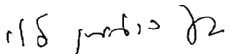 חתימה ______________________נערך על-ידי: עדי נעמן, מנהלת תחום בכיר, שילוב בקהילה.עוזרי עריכה: גב' רונית גולדינר,  גב' רחלי גבאי.